I Escapada a Bora BoraMT-33002  - Web: https://viaje.mt/dal9 días y 7 nochesDesde $5899 USD | DBL + 999 IMP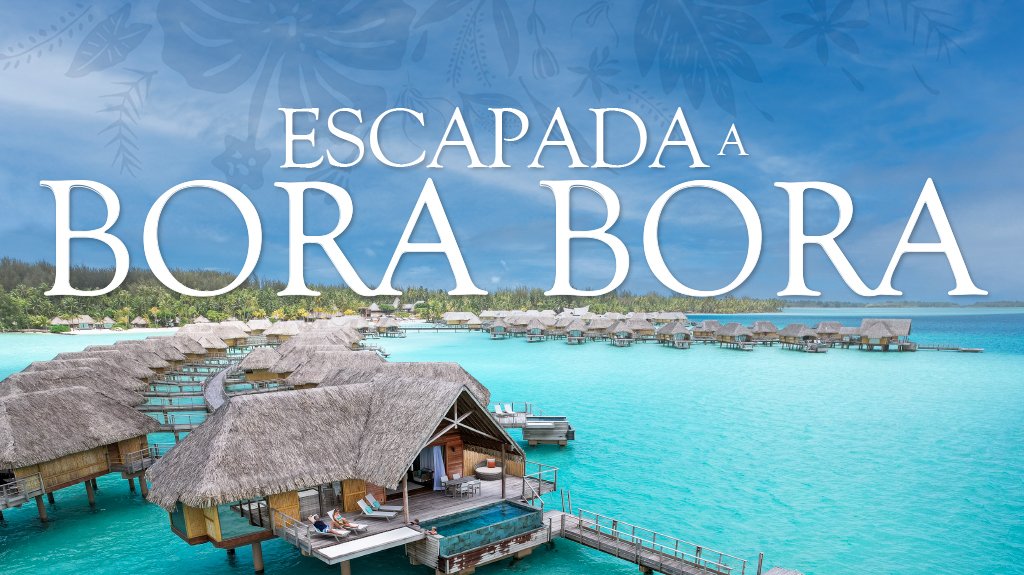 Incluye vuelo conI SALIDAS                    Sábado (Salidas garantizadas con un mínimo de 02 pasajeros)I PAISESPolinesia Francesa.I CIUDADESIsla de Tahití, Bora Bora.I ITINERARIODíA 01MéXICO ✈ SAN FRANCISCO ✈ TAHITíCita en el aeropuerto de la Ciudad de México para abordar vuelo con destino a Tahití vía San Francisco. Llegada al Aeropuerto Internacional de Tahití y traslado a su hotel. Resto del día libre. Tahití es la isla más grande de la Polinesia Francesa y se encuentra en el Archipiélago de la Sociedad. Podrá disfrutar de un entorno privilegiado, donde las islas se presentan como montantilde;as verdes que flotan sobre la superficie turquesa del agua, y conocer las tierras escogidas por artistas como Paul Gauguin o Robert Louis Stevenson para dejar volar su imaginación. AlojamientoDíA 02TAHITí✈ BORA BORADesayuno. Tiempo libre hasta la hora del traslado al aeropuerto para tomar el vuelo con destino a Bora Bora. Llegada y traslado al hotel. Alojamiento.DíA 03 BORA BORADesayuno. Día libre para disfrutar de esta maravillosa isla. Bora Bora es una joya situada en el azul del Pacífico, la laguna es una piscina natural multicolor y luminosa en la que se puede disfrutar de actividades náuticas, tomar bantilde;os de sol o simplemente descansar en sus playas. Alojamiento.DíA 04BORA BORADesayuno. Día libre para sencillamente descansar. Alojamiento.DíA 05 BORA BORADesayuno. Día libre para seguir conociendo los encantos de esta isla para disfrutar de la playa y de las instalaciones del hotel. Alojamiento.DíA 06 BORA BORADesayuno. Día Libre. Alojamiento.DíA 07 BORA BORADesayuno. Día libre. Alojamiento.DíA 08 BORA BORA ✈ TAHITí✈ SAN FRANCISCODesayuno. A la hora indicada, traslado al aeropuerto para embarcar con destino a Tahití y hacer la conexión para abordar el vuelo con destino a San Francisco, noche a bordo.DíA09 SAN FRANCISCO ✈ MéXICOLlegada al aeropuerto internacional de San Francisco y conexión con el vuelo con destino a la Ciudad de México.I TARIFASIMPUESTOS Y SUPLEMENTOS -  Precios indicados en USD, pagaderos en moneda nacional al tipo de cambio del día. -  Sujeto a disponibilidad y a cambios sin previo aviso. - Consultar tarifas de temporada media y alta -  Pueden aplicar suplementos según fecha de salida y disponibilidad aérea -  Consultar tarifas y suplementos para navidad, antilde;o nuevoI HOTELESPrecios vigentes hasta el 31/12/2024I EL VIAJE INCLUYE  ● Boleto De Avión México –Tahití– México Volando En Clase Turista vía Estados Unidos.  ● 1 noches de alojamiento en Tahití en la categoría seleccionada  ● Desayuno Diario  ● 6 noches de alojamiento en Bora Bora en la categoría seleccionada  ● Traslados Aeropuerto - Hotel - Aeropuerto  ● Vuelo Tahití - Bora Bora - TahitíI EL VIAJE NO INCLUYE  ● Gastos personales.  ● Propinas.  ● Ningún servicio no especificado   ● Comidas ni bebidas, salvo las detalladas en el programa.  ● Tasas de hospedaje  ● Impuestos aéreos: 999USD por persona.I NOTASRESTRICCIONES DE VIAJE*Al momento de cotizar solicitar las restricciones de entrada con su ejecutivo.POLÍTICAS DE CONTRATACIÓN Y CANCELACIÓNhttps://www.megatravel.com.mx/contrato/01-bloqueos-astromundo.pdfPrecios indicados en USD, pagaderos en Moneda Nacional al tipo de cambio del día.Los precios indicados en este sitio web, son de carácter informativo y deben ser confirmados para realizar su reservación ya que están sujetos a modificaciones sin previo aviso.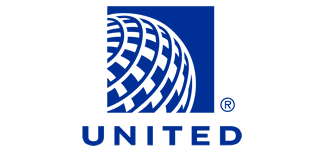 CATEGORíADOBLESGLOcean View$5,899$9,999Superior$ 3,299$ 3,999Standard$ 2,999$ 3,999Impuestos Aéreos$ 999HOTELES PREVISTOS O SIMILARESHOTELES PREVISTOS O SIMILARESHOTELES PREVISTOS O SIMILARESHOTELES PREVISTOS O SIMILARESHOTELCIUDADCATEGORíAPAíSPearl ResortsBora BoraOcean ViewPolinesia FrancesaRoyal Bora BoraBora BoraStandard / SuperiorPolinesia Francesaésta es la relación de los hoteles utilizados más frecuentemente en este circuito. Reflejada tan sólo a efectos indicativos, pudiendo ser el pasajero alojado en establecimientos similares o alternativosésta es la relación de los hoteles utilizados más frecuentemente en este circuito. Reflejada tan sólo a efectos indicativos, pudiendo ser el pasajero alojado en establecimientos similares o alternativosésta es la relación de los hoteles utilizados más frecuentemente en este circuito. Reflejada tan sólo a efectos indicativos, pudiendo ser el pasajero alojado en establecimientos similares o alternativosésta es la relación de los hoteles utilizados más frecuentemente en este circuito. Reflejada tan sólo a efectos indicativos, pudiendo ser el pasajero alojado en establecimientos similares o alternativos